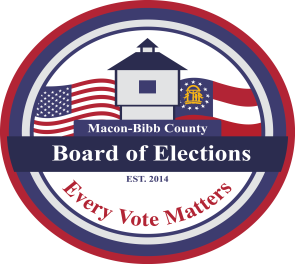 Board MembersDarius D. MaynardChairmanJoel Hazard Vice-ChairKaren Evans-DanielsMemberMike KaplanMemberHerbert SpanglerMemberJeanetta R. WatsonElections SupervisorBoard Meeting AgendaOctober 21, 2021 4:00 PMCall to Order
Approval of September 20, 2021, Regular Board Meeting MinutesApproval of the October 1, 2021, Special Called Meeting Minutes 
New BusinessO.C.G.A. 21-2-90; Approval of Poll Manager Appointment for the November 2, 2021, Special ElectionRequest approval to schedule the November Board meeting to Friday, November 5, 2021, at 6:00 p.m. for any potential challenge hearings and certification of the election results Old BusinessNone
Other BusinessStaff ReportsElections Officer – Tom Gillon (Campaign Finance Report)Chief Registrar – Veronica SealsActive:   _107,287________ 	Inactive: __7,563______Combined Total:  114,850_________ This data is accurate as of date: October 20th___, 2021ElectioNet Voter Registration Dashboard Report DDS Department Driver Services Applications – 295__OLVR – Online Voter Registration Applications – 21__Verification of Pending Voters – 0__Early Voting Update 1,033 (10/12 – 10/20/21)Absentee by mail update 415 ballots mailed                                 & 141 returnedElections Supervisor – Jeanetta R. WatsonNext Scheduled State Election Board Meeting for approval to amendments to SB 202 – October 28, 2021, at 9:00 a.m. via the zoom registration link belowhttps://sos-ga-gov.zoom.us/webinar/register/WN_ALriR5naQ_SJIOW6zXFNWwLegal ReportsBoard Attorney – William H. NolandPublic CommentsLimited to TWO (2) Minutes
Motion For Adjournment